          ВТОРО ОСНОВНО УЧИЛИЩЕ „НИКОЛА Й. ВАПЦАРОВ”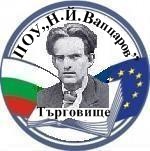 гр. Търговище, ул.„Руен” №19, тел.: 0601/64936e-mail: ou_2_tg@abv.bgСПИСЪКна приетите ученици в І клас за учебната 2023/2024 годинапърво класиранеВходящ №1270/14.03.2023 г.2271/14.03.2023 г.3272/14.03.2023 г.4273/14.03.2023 г.5274/14.03.2023 г.6275/14.03.2023 г.7276/14.03.2023 г.